Enseignement de spécialité LLCER anglais, monde contemporain – classe de terminale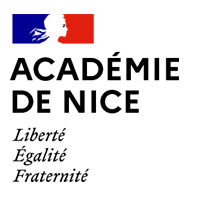 Texte de référence : Note de service du 23-7-2020, BO spécial n° 7 du 30 juillet 2020 DOSSIER PERSONNEL PRESENTE PAR LA CANDIDATE OU LE CANDIDAT (Session 2024)L'épreuve consiste en un oral de 20 minutes qui s'appuie sur un dossier personnel présenté par le candidat et visé par son professeur de l'année de terminale.Le candidat remet un exemplaire de son dossier à l'examinateur au début de sa prise de parole et en conserve un qu'il utilise selon ses besoins durant l'épreuve.Le dossier est composé de quatre à six documents textuels et /ou iconographiques (étudiés ou non en classe) en lien avec une ou plusieurs thématiques du programme du cycle terminal. Il comprend :Pour la spécialité LLCER anglais, monde contemporain :- au moins un article de presse ;- au plus deux textes d'une autre nature ;- au plus deux documents iconographiques.Sans temps de préparation, le candidat présente son dossier dans la langue cible pendant 10 minutes au plus pour en justifier les choix et en exprimer la logique interne, puis interagit avec l'examinateur dans la langue cible pendant 10 minutes au plus.Si le candidat ne présente pas de dossier, l'examinateur lui remet trois documents de natures différentes en lien avec une des thématiques du programme du cycle terminal. Le candidat commente ces documents.Les candidats individuels sont soumis aux mêmes conditions et doivent présenter un dossier de même format.Le dossier, présenté ou non par le candidat, n'est pas évalué.NOM et prénom de la candidate ou du candidat :Date, signature du professeur et cachet de l’établissement :Titre du documentSource complèteType de documentDoc. 1Doc. 2Doc. 3Doc. 4Doc. 5Doc. 6